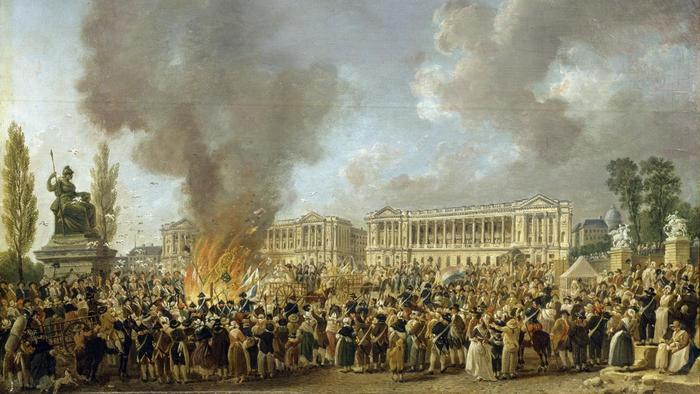 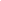 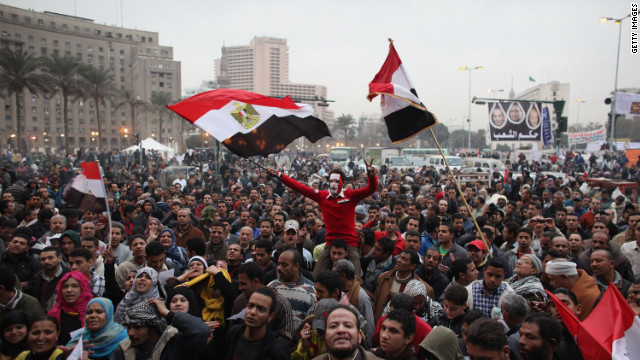 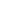 REVOLUTIONS***NOTE*** You may replace any or all of the 3-6 sentences with a presentation during class time or verbal discussion during a FOCUS block***TASK 1Using the internet, identify at least five causes of the Egyptian revolution of 2011. Explain them in your own words (3-6 sentences EACH)TASK 2Compare these causes with the causes we’ve identified in the French Revolution. Overall would you say that these revolutions were caused by similar or different factors? Why? (3-6 sentences)TASK 3Using the internet, explain (in your own words) why there were still protests and a coup in 2013 in Egypt? Shouldn’t the revolution be over since it overthrew the government in 2011? (3-6 sentences)TASK 4Compare the aftermath of the French Revolution with the events in Egypt in 2013. Why do you think there is usually violence following revolution? (3-6 sentences)TASK 5Overall would you say that you are optimistic or pessimistic about the future of democracy in Egypt? Why or why not? Link your prediction to the French Revolution. (3-6 sentences)RUBRICRequirements for 3-6 sentences4Response is factually correct. Explores the question in depth and provides a response that is thoughtful and informed by research.3Response is factually correct. Explores the question in depth and provides a response that is informed by research.2Response is factually correct. Explores the question in adequately and provides a response that makes it obvious some research has been completed.1Response is mostly factually correct. Answers the question superficially and without obviously using research OR Response is not factually correct. Does not explores the question and little to no research is obvious.Response #Mark12345678